Сценарий новогоднего утренника в младшей группе«Весёлый Новый год!»Подготовил воспитатель: Рудова Е.Н.Ведущая: В зал нарядный мы вбежали,Чудо-елку увидали.Будем песни петь, плясать.Будем Новый год встречать.Хоровод « Маленькой ёлочке холодно зимой».Вбегает зайчик.УШАСТИК. Здравствуйте, ребятки!Я – зайчик! А зовут меня – Ушастик!Я Новый год встречать собрался:Долго-долго умывался,Даже хвостик причесал,Вот какой красивый стал!Ведущая: Ребята, да это же символ Нового года. Здравствуй, Ушастик! что это у тебя за чемоданчик такой красивый?УШАСТИК. Это чудесный чемоданчик передал Вам Дед Мороз.В нем новогодние сюрпризы для девчонок и мальчишек,Для тихонь и шалунишек!Ведущая: Ой, Ушастик, как интересно! Спасибо за чемоданчик.УШАСТИК. До свидания, ребята, мне нужно бежать выполнять поручения Дедушки Мороза.Ведущая: Ребята, посмотрим на новогодние сюрпризы? Да, тут и письмо.Чтение письма«Здравствуйте, ребята!Возле ёлки ожидаютВас сегодня чудеса,В этот праздник оживаютДобрых сказок голосаК вам тороплюсь я плясать и играть.Дед Мороз.»Ведущая: Слышите, снежок хрустит?Кто-то к нам сюда спешит?Входит СнегурочкаСнегурочка: Здравствуйте, ребята!Я на праздник к вам спешила, все боялась опоздать.Будем мы сегодня вместе праздник – Новый Год встречать!Ведущая. Здравствуй, Снегурочка!Мы тебя на праздник ждали,Наконец-то ты пришла!Снегурочка: Как у вас, ребята здесь красиво! А елочка, какая нарядная! Вам, ребятки, нравится?ДЕТИ. Да!Снегурочка. Какая наша елочка?ДЕТИ. Пушистая, пушистая!Снегурочка. А еще какая?ДЕТИ. Душистая, душистая!Снегурочка: Крепче за руки беритесь,Парами все становитесь,Будем дружно танцевать,Будем Новый год встречать!Танец  « Мы повесим шарики, а потом фонарики»Дети садятся на места.Снегурочка: Ёлка с нами поплясалаИ еще нарядней стала.С нижних веток до макушкиРазглядим на ней игрушки.Снегурочка: Я смотрю на ёлочке мало снега, ну-ка снежинки выходите да со мною покружите.Танец « Снежинок»Ведущая. Снегурочка.Мы сегодня в нашем залеПесни пели, танцевали!Но обидно мне до слез:Где же Дедушка Мороз?Кто Нам ёлочку зажжёт, кто подарки принесёт.Возле ёлочки нарядной заведёт кто хоровод?Снегурочка: Дедушку Мороза ждёте?.Почему же не зовёте?Ведущая. Должен он давно прийти,Да не может нас найти.Снегурочка: Дед Мороз! Ау! Ау-у-у!Слышишь? Я тебя зову-у!Снегурочка: Не слышит Дедушка МорозЗаблудился Дед Мороз.Вы тихонько посидите, а я пойду поищу Дедушку.Снегурочка уходит.Ведущая: Ребята, что же делать, ну и праздник Деда Мороза нет, Снегурочки нет, и Ушастика нет. Ведущая: Я одну игру придумала. Встаем в круг  и, как только начинает звучать музыка, передаем рукавичку. Музыка остановилась, и тот, у кого в руках окажется рукавичка, тот будет танцевать.Игра «Передай рукавичку»Голос Деда Мороза. Слышу, слышу! Иду, иду! Спешу, спешу в детский садВходят Дед Мороз и Снегурочка и Ушастик.Дед Мороз:Здравствуйте, мои родные!Маленькие и большие!Очень рад вас видеть я!С Новым Годом вас, друзья!Я веселый дед МорозВам подарочки принес!Какая у вас елочка красивая!Она в моем лесу росла, я ее снежком укутывал, чтобы ей не холодно было, а теперь, нарядная, она пришла к вам на праздник!Дед Мороз:Чтоб веселье не умолкло, чтобы нам не заскучать,Будем праздничную елку мы все вместе зажигать!Ну – ка, ёлочка-красавица, зажигай свои огни, глазками цветными на ребят взгляни! Дружно крикнем: "Раз! Два! Три! Наша елочка, свети!"(Прикасается к елке посохом, огоньки на ёлке загораются)Дед Мороз:Ох, ох, ох, ох!Что-то стало нынче плох!Не могу сидеть, стоять,Так и тянет поплясать!Ну – ка, детки, круг по шире.Начинаем… Три, четыреСнегурочка: Предлагает встать в круг и спеть Деду Морозу песнюПесня «Шёл весёлый Дед Мор»Дед Мороз:Закружили вы меняВ вихре новогоднем!Но болит спина моя-Нужно мне спокойноПосидеть совсем чуть-чутьИ смогу я сноваС вами петь и танцеватьЛучше молодого!Ведущая: Притомился дед, устал.Так он весело плясал!Пусть у ёлки отдохнет,Кто ему стихи прочтет?СтихиУшастик: Дед Мороз, мы с ребятами еще хотим играть, в снежки.Дед Мороз: Ишь ты, какую интересную игру придумал!Эй, ребятки, выходите, и снежки скорей берите!(Раздает снежки)Дед Мороз:Ух, закидали!Ух, забросали!Весело играли!Дедушка Мороз!Ведущая: Мы и пели, и плясали,В игры разные играли.Но пришла пора опятьНам подарки получать!Дед Мороз: Да! Сейчас, сейчас! Я их нес, припоминаю.Куда дел мешок, не знаю. Иль под елку положил (заглядывает под елку) Нет, не помню, позабыл.Снегурочка: Дед Мороз, ведь ты волшебник! Всех ты должен удивить и подарки подарить!Дед Мороз: Сейчас найдём! Вот тут у меня есть волшебный колокольчик. Где он зазвенит, там и подарки спрятаны.Снегурочка берёт у Деда Мороза колокольчик, зовёт детей искать подарки. Обходят вокруг ёлки, находят маленький мешок с игрушками.Ведущая: Дед Мороз  это что за подарочки такие. В это время зайчик находит настоящий большой мешок с подарками.Ушастик: Дедушка Мороз я нашёл подарки.Звучит музыка раздача подарков.Снегурочка: С Новым годом поздравляемИ наказ мы вам даём:Чтоб вы были все здоровы,Хорошели с каждым днём!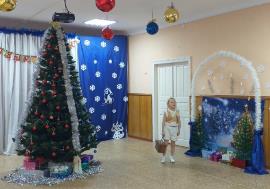 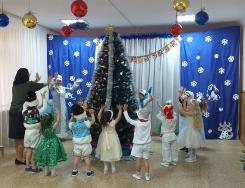 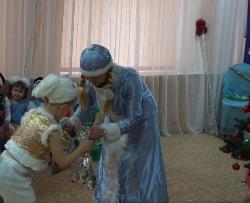 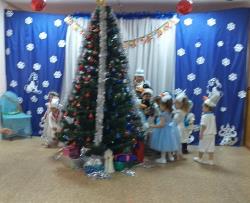 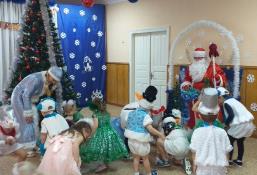 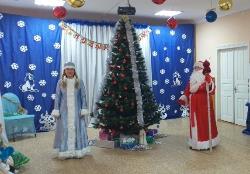 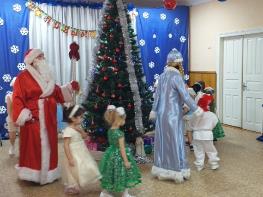 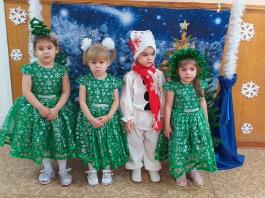 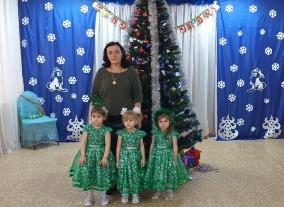 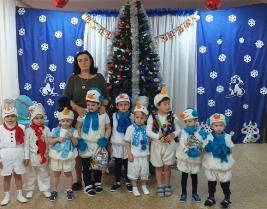 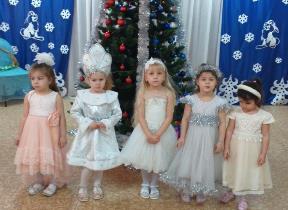 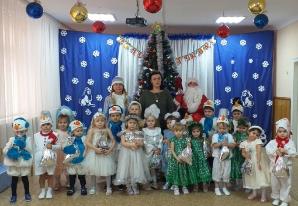 